                    Základní škola Vápenná, okres Jeseník, příspěvková organizace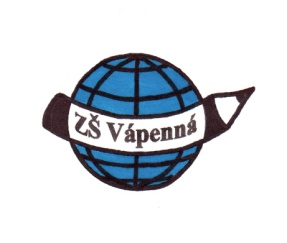                       Vápenná 262, 790 64                                                                   tel.: 584 439 085Žádost o odklad povinné školní docházky 
ve školním roce 2023/2024Žádáme o odklad povinné školní docházky dle § 37 zákona č. 561/2004 Sb., o předškolním, základním, středním, vyšším odborném a jiném vzdělání (školský zákon):
Dítě
Jméno a příjmení: 	___________________________________________________ 
Datum narození:	 ___________________________________________________ 
Místo trvalého pobytu: __________________________________________________ Zákonní zástupci žáka se dohodli, že záležitosti spojené s přijetím, příp. přestupem, odkladem školní docházky do základní školy bude vyřizovat tento zákonný zástupce, příp. fyzická osoba, která osobně pečuje o dítě v pěstounské péči: Jméno a příjmení: 	___________________________________________________ Místo trvalého pobytu: __________________________________________________Telefon, e-mail:	 ___________________________________________________

Adresa pro doručování písemností (pokud není shodná s místem trvalého pobytu): 
_____________________________________________________________________
_____________________________________________________________________ 

O odklad žádáme z důvodu: ______________________________________________Přílohy:
 1. Přikládáme Doporučení příslušného školského poradenského zařízení (PPP) ☐ ano     ☐ ne
 2. Přikládáme Doporučení odborného lékaře nebo klinického psychologa    ☐ ano    ☐ ne 
V ..................................dne ................... jméno a příjmení:          …………….………………………         …………………………….………
                                                   1. zákonný zástupce                                   2. zákonný zástupce
podpis:                                ………………………..…….………          ………………….………………… ……………………………………………….( Podací razítko školy)